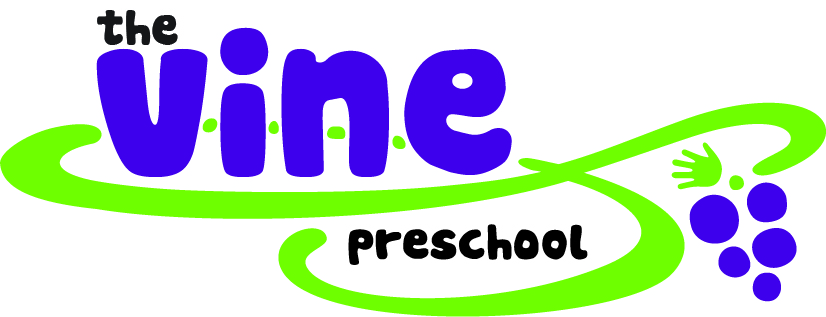 2501 Gallows Road 	                                                                              Dunn Loring, VA 22027                  	703.953.4599 	preschool@thevineva.orgPARENT HANDBOOK AGREEMENTSchool Year 2019-2020Student’s Full Name ________________________________________________________________________________ 	                                          (first name)                              (middle name)                                  (last name)Class Enrolled                           2 ½ Year Old Class                      3 Year Old Class                             4 Year Old Class By signing this form below, I affirm that I have read the Parent Handbook, and understand the policies of Vine Preschool. I agree to all policies, terms, and conditions as described in the Parent Handbook and I certify that the information provided on this form is accurate.Parent / Guardian						Parent / GuardianFull name _________________________________		Full name __________________________________Signature ____________________________________		Signature _____________________________________Date ________________________________________		 Date _________________________________________